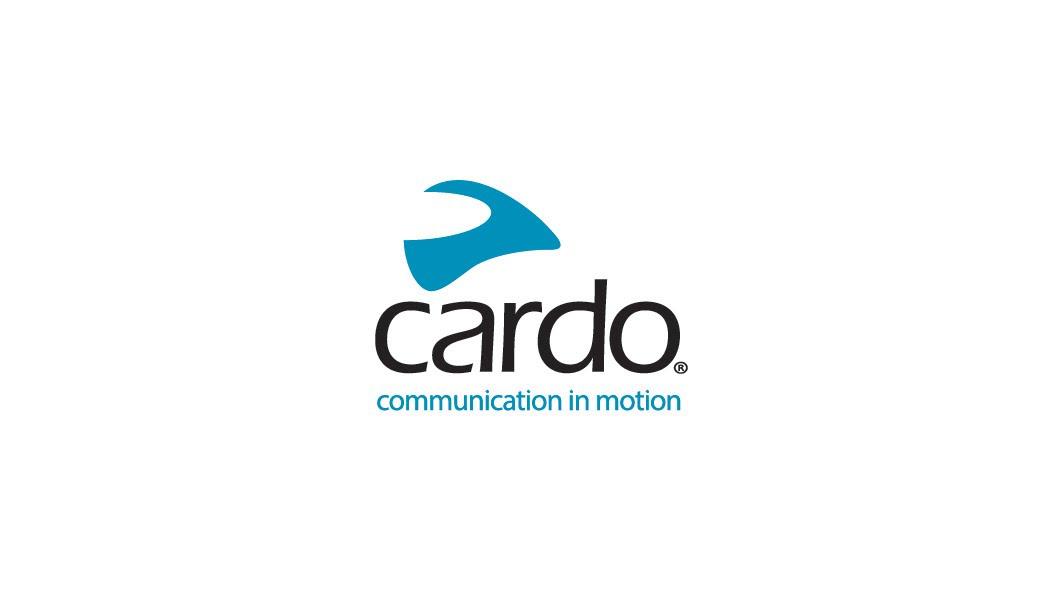 CARDO PACKTALK NEO Serba Baharu DiperkenalkanDiposisikan bersama PACKTALK EDGE yang paling laris, PACKTALK NEO serba baharu dimuatkan dengan teknologi bertaraf dunia – termasuk sambungan Komunikasi Dynamic Mesh (Dynamic Mesh Communication – DMC) generasi kedua, dengan jarak sambungan sehingga satu batu (1.6 km),  operasi suara semulajadi dan Sound by JBL.Cardo Systems, peneraju pasaran global dalam sistem komunikasi tanpa wayar untuk sukan berkuasa, hari ini memperkenalkan lelaran seterusnya sistem PACKTALK yang tercanggih, PACKTALK NEO yang serba baharu.Ia menampilkan semua teknologi dan kemudahan terbaik dalam kelasnya seperti yang terdapat pada PACKTALK EDGE, dan dilengkapi dengan buaian klip. PACKTALK NEO dijual di dalam pasaran pada titik harga yang kompetitif agar membolehkan lebih ramai penunggang mendapat manfaat daripada inovasi termaju Cardo Systems.PACKTALK NEO merupakan pengganti kepada PACKTALK BOLD dalam barisan Cardo Systems, dengan memenuhi janji teknologi komunikasi premium Cardo Systems yang meningkatkan pengalaman menunggang, sama ada menunggang bersendirian atau bersama rakan, justeru direka untuk penunggang yang paling arif teknologi. PACKTALK NEO menampilkan reka bentuk ramping tanpa antena dengan kemasan hitam matte, julat sambungan sehingga 1.6km (satu batu), waranti dua tahun dan pelbagai faedah lain yang ditawarkan dengan PACKTALK EDGE yang paling laris.Alon Lumbroso, ketua pegawai eksekutif, Cardo Systems berkata: “Dengan PACKTALK NEO, kami mahu menyediakan penunggang pilihan yang menampilkan ciri paling teknologi dan inovatif kami, tetapi pada harga yang lebih mudah milik, dengan matlamat utama untuk membawa lebih ramai penunggang ke dalam masyarakat Cardo kami. Dengan reka bentuk anggun dan bersih yang cantik, PACKTALK NEO ialah pelengkap sempurna dalam rangkaian komunikator kami yang luas, dan memberikan satu lagi pilihan untuk penunggang menikmati jalan terbuka tanpa mengorbankan teknologi terbaik.”Menawarkan semua yang diingini dan diperlukan oleh penunggang dalam peranti komunikasi, PACKTALK NEO menawarkan sambungan DMC generasi kedua dengan faedah termasuk: kualiti bunyi jalur lebar dalam yang tiada tandingan, proses pengumpulan yang lebih mudah dan pantas dalam mod DMC, gandingan yang lebih pantas dalam mod Bluetooth dan sokongan Live Bluetooth Intercom.Bagi merapatkan jurang antara FREECOM 4X dan PACKTALK EDGE, PACKTALK NEO telah ditingkatkan kualiti bunyinya dengan merekabentuk semula pembesar suara JBL serta tiga profil bunyi baharu.Produk ini dilekatkan pada mana-mana topi keledar menggunakan klip dalam buaian dan mempunyai kesesuaian sejagat sambil mempunyai mikrofon pembatalan bunyi hingar yang dipertingkatkan. Ia juga menempatkan cip Bluetooth 5.2 yang paling canggih di pasaran untuk sambungan sejagat. Enjin Operasi Suara Semulajadi yang (Natural Voice Operation) dinaik taraf juga bermakna penunggang boleh terus menumpukan perhatian pada jalan raya, memegang handel motosikal dan mengaktifkan peranti mereka dengan hanya menyebut "Hei, Cardo.”Ciri-ciri utama termasuk:Reka bentuk moden langsing baharu tanpa antena luaran.Komunikasi Dynamic Mesh generasi kedua dengan proses gandingan yang lebih pantas dan mudah serta interkom jalur lebar.Teknologi Bluetooth 5.2 paling canggih dengan sokongan "Live Intercom" dan ketersambungan sejagat yang dipertingkatkan.Enjin Suara Asli yang dipertingkatkan, speaker JBL yang dipertingkatkan, mikrofon pembatalan hingar yang dipertingkatkan.Hayat bateri sehingga 13 jam, dengan pengecasan pantas melalui USB-C.Kemaskini perisian ‘over-the-air’ menghapuskan keperluan untuk kabel atau pautan Wi-Fi.Pemasang klip.Waranti 2 tahun.PACKTALK NEO baharu akan ditunjukkan buat kali pertama kepada orang ramai di pameran Esposizione Internazionale Ciclo Motociclo e Accessori, atau dikenali sebagai 'EICMA', di gerai Cardo Systems [Dewan 13 M77]. Harga jualan yang direkomen ialah €369.95 (dianggarkan RM1,739.78) bagi set tunggal, dan €679.95 (dianggarkan RM3,195.84) bagi set kembar. Keberadaan CARDO PACKTALK NEO akan diumumkan kelak.Sila lawati cardosystems.com atau sertai perbualan di Facebook, Twitter dan Instagram dan lihat semua video terkini di YouTube untuk maklumat lanjut tentang produk Cardo.